МУНИЦИПАЛЬНОЕ БЮДЖЕТНОЕОБЩЕОБРАЗОВАТЕЛЬНОЕ УЧРЕЖДЕНИЕМУНИЦИПАЛЬНОГО ОБРАЗОВАНИЯ ГОРОД КРАНОДАРСРЕДНЯЯ ОБЩЕОБРАЗОВАТЕЛЬНАЯ ШКОЛА № 83 ИМЕНИ ГЕРОЯ СОВЕТСКОГО СОЮЗА ЕВГЕНИИ ЖИГУЛЕНКОПРИКАЗ01.09.2020					                                                           № 49Об организации работы коррекционного класса компенсирующего обучения по адаптированной основной общеобразовательной программе РАС 8.2 (5 лет обучения) в 2020-2021 учебном годуВ соответствии с Федеральным законом от 29.12.2012 № 273-ФЗ «Об образовании в Российской Федерации», приказом Министерства образования и науки РФ от 30.08.2013 № 1015 «Об утверждении Порядка организации и осуществления образовательной деятельности по основным общеобразовательным программам – образовательным программам начального общего, основного общего и среднего общего образования», приказом Министерства образования и науки РФ от 19.12.2014 № 1598 «Об утверждении федерального государственного образовательного стандарта начального общего образования обучающихся с ограниченными возможностями здоровья», Санитарно-эпидемиологическими правилами и нормативами СанПиН 2.4.2.3286-15 «Санитарно-эпидемиологические требования к условиям и организации обучения и воспитания в организациях, осуществляющих образовательную деятельность по адаптированным основным общеобразовательным программам для обучающихся с ограниченными возможностями здоровья», утвержденными постановлением Главного государственного санитарного врача РФ от 10.07.2015 № 26, на основании рекомендаций психолого-медико-педагогических комиссий (ПМПК) п р и к а з ы в а ю:Продолжить обучение с 1 сентября 2020 года отдельного коррекционного класса компенсирующего обучения 1 «З» (первый дополнительный класс) для обучения по адаптированной основной общеобразовательной программе начального общего образования обучающихся с расстройствами аутистического спектра РАС (вариант 8.2), в соответствии с федеральным государственным образовательным стандартом начального общего образования обучающихся с ограниченными возможностями здоровья.Заместителю директора по УВР Муковской Е.А. оказать консультативную методическую помощь всем участникам образовательного процесса.Учителю Рогожиной Л.Н. организовать:3.1. обучение в 1 «З» (первый дополнительный класс) по адаптированной основной общеобразовательной программе начального общего образования обучающихся с расстройствами аутистического спектра (вариант 8.2);3.2. включать в учебный процесс посещение уроков в общеобразовательных первых классах и общешкольных мероприятий с целью социализации, адаптации и интеграции обучающихся с РАС средствами образования.Педагогу-психологу Василевской А.О. обеспечить психолого-методическую поддержку всем обучающимся, в том числе родителям (законным представителям):4.1 осуществлять психолого-педагогическую поддержку учащихся и их родителей (законных представителей).Учителю-логопеду, дефектологу Недолужко Р.Н. организовать логопедическое и дефектологическое сопровождение согласно рекомендациям ПМПК.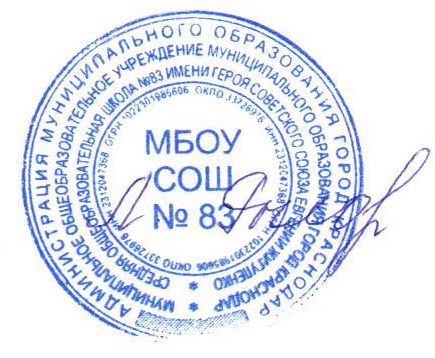 Контроль за исполнением данного приказа оставляю за собой.Директор МБОУ СОШ № 83                                                               Л.В. РыловаС приказом ознакомлены:Е.А. Муковская А.О. Василевская Л.Н. Рогожина Р.Н. Недолужко 